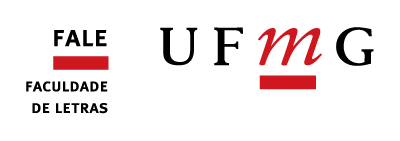 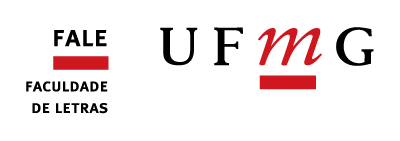 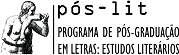 Solicitação de recurso do(a) candidato(a) de número de INSCRIÇÃO ______________________________Solicito recurso relativo ao Exame de Seleção 2021 do Programa de Pós-Graduação em Letras: Estudos Literários – FALE/UFMG conforme discriminado em anexo.Belo Horizonte _______ , de março de 2021.Área de concentração: ___________________________________________Nível:           Mestrado ___                        Doutorado ___